DATE	4/22/2017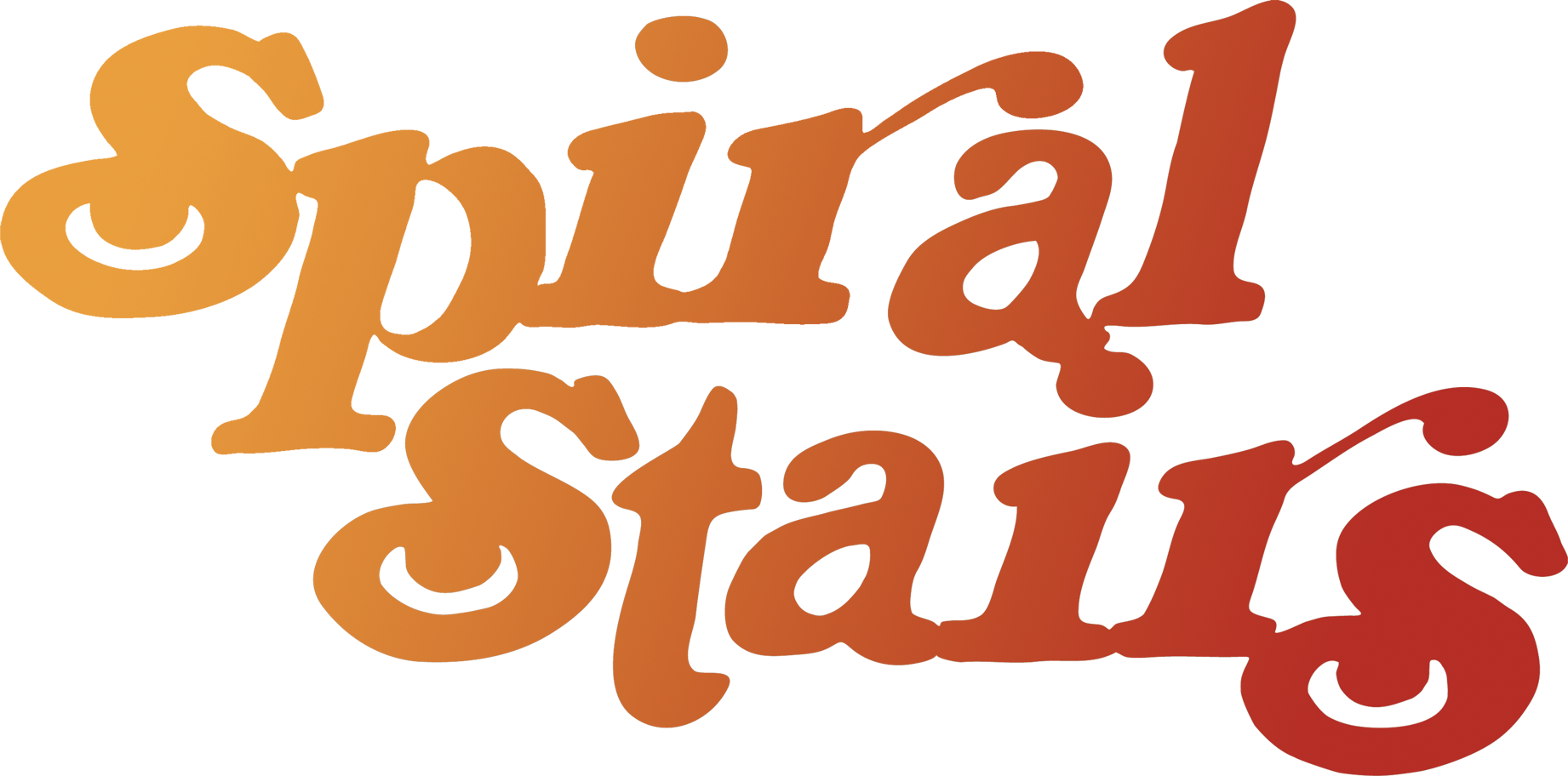 VENUE	Old IronsidesADDRESS	1901 10th St Sacramento CA 95811PHONE	(916) 443-9751DOS CONTACT	Mark DugonzoDOS PHONE	916- 470-9026DOS EMAIL	dugonzo@gmail.comCONTACT			CONTACT PHONE	CONTACT EMAIL	LOAD IN	7:30-8pmCHECK	doors at 9SET TIME	10:30- 11:30LOAD INSTRUCTIONS WIFI		HOSPITALITY	pitcher of beerLODGING	Vagabond Inn Executive - Sacramento Old Town3 Rooms : 2 QQ, 1Q  Confirmation #: SGSLTXUF7DISTANCE TO NEXT GIG	1.5 hrs  89 milesVAN CALL     whenever